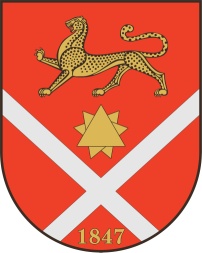 Республика Северная Осетия – АланияроектПравобережный районБесланское городское поселениеСобрание Представителей Бесланского городского поселенияРешение № 7от «28» июня 2023г.                                	                                             г. Беслан «О присвоении звания «Почетный гражданин г. Беслана» Н.И. Гуриевой»  	 Рассмотрев представление сопредседателя Северо-Осетинской региональной общественной организации лидеров системы образования «Ассоциация «Учитель Года» от 31.05.2023 г. вх. № 106, руководствуясь Положением «О почетном гражданине г. Беслана», утвержденным решением Собрания представителей Бесланского городского поселения от 26.09.2008 г. № 37 (в редакции решений Собрания представителей Бесланского городского поселения от 29.08.2011 г. № 175, от 30.09.2011 г. №185), Собрание представителей Бесланского городского поселенияРЕШАЕТ: За вклад в духовное и нравственное развитие общества присвоить звание «Почетный гражданин г. Беслана» Гуриевой Надежде Ильиничне.Администрации местного самоуправления Бесланского городского поселения подготовить наградной материал.Опубликовать настоящее решение в газете «Жизнь Правобережья».Глава муниципального образованияБесланского городского поселения                                              В. Б. Татаров